Конкурс "Лучшие менеджеры и организации года" в номинации "Транспорт"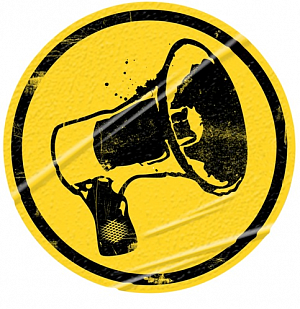 Комитет транспорта и дорожного хозяйства Волгоградской области в соответствии с постановлением Главы Администрации Волгоградской области от 05 июля 2002 года № 525 информирует о проведении Волгоградского областного конкурса "Лучшие менеджеры и организации года" в номинации "Транспорт".
В конкурсе по данной номинации могут принять участие организации и индивидуальные предприниматели, осуществляющие деятельность по перевозке пассажиров и грузов автомобильным, воздушным, водным и железнодорожным транспортом.
Заполненные анкеты и представления (Приложения № 1, 2) необходимо направить в комитет транспорта и дорожного хозяйства Волгоградской области до 10 декабря 2020 года, по адресу: 400107,г. Волгоград, ул. Маршала Советского Союза Г.К.Жукова, д. 90, пом.3-16 или по эл. почте: I_Kislyakova@volganet.ru.
Критерии для конкурсного отбора организаций и руководителей указаны в Приложении № 3.
Телефон для справок: 8 (8442) 30-94-52, 30-94-85Приложение № 1Анкета участника Волгоградского областного конкурса "Лучшие менеджеры и организации года"в номинации "Транспорт" на звание "Лучшая организация года"                                                       Подпись                                                        ФИО Руководителя организацииПРЕДСТАВЛЕНИЕ кандидата на соискание звания «Лучший менеджер года»Письменное представление, представляемое в Комитет транспорта и дорожного хозяйства Волгоградской области должно содержать:Сведения о кандидате:фамилия, имя, отчество, дата и место рождения;
образование, ученая степень, ученое звание;
должности, которые кандидат занимал за последние три года;
период работы в отрасли;
период работы на предприятии;
период работы в должности руководителя на данном предприятии;
стажировки;
научные работы: название, дата публикации;
общественные и правительственные награды, премии, дипломы;
общественная деятельность;Мотивы выдвижения – результаты деятельности кандидатаотражающие:личный вклад в успешное решение социально-экономических проблем;
нравственную и деловую репутацию; 
умение создавать лучшие условия для работы персонала и благоприятный нравственно-психологический климат в коллективе;
стабильность команды;
способность к разработке стратегии социального и экономического развития и настойчивость в реализации планов;Краткие сведения о предприятии:полное название предприятия,
отрасль промышленности, основной вид деятельности;
общественные и государственные награды предприятия;
основные виды продукции;
новые виды продукции;
новые технологии (освоение и создание);
инвестиционные проекты, реализованные предприятием;
сведения о динамике экономических показателей развития предприятия за 9 месяцев текущего года в сравнении с предыдущим годом;благотворительная деятельность.
Приложение № 2Анкета участника Волгоградского областного конкурса "Лучшие менеджеры и организации года"в номинации "Транспорт" на Звание  "Лучший менеджер года"                                                                            Подпись                                     ФИО Руководителя организации                                                                                                                                                                                                                ПРЕДСТАВЛЕНИЕ кандидата на соискание звания «Лучшая организация Волгоградской области»Письменное представление, представляемое в Комитет транспорта и дорожного хозяйства Волгоградской области должно содержать:Сведения о предприятии:полное название предприятия;отрасль промышленности, основной вид деятельности; общественные и государственные награды предприятия; основные виды продукции; новые виды продукции; новые технологии (освоение и создание); инвестиционные проекты, реализуемые предприятием (собственные и привлеченные средства), объемы капиталовложений.Сведения о динамике экономических показателей развития предприятия за 9 месяцев текущего года в сравнении с предыдущим годом:чистая прибыль предприятия (после уплаты налогов), руб.;объем выручки на 1 работника, руб.;себестоимость 1 руб. выручки, руб.;доля затрат на участие в социальных и благотворительных мероприятиях в чистой прибыли предприятия, %;среднемесячная заработная плата на 1 работника, руб.;среднесписочная численность работников, чел.;доля инвестиций в основной капитал в выручке субъекта предпринимательства, %;налоговые платежи, уплаченные в бюджеты всех уровней, руб.;удельный вес количества работников, проходивших обучение за счет средств предприятия в средней численности работников предприятия, %;социальные программы предприятия;выполнение Соглашения о социально-экономическом сотрудничестве на текущий год; общественные и государственные награды, полученные организацией.Приложение № 3Критерии конкурсного отбораКритерии для конкурсного отбора организаций:- объем выпускаемой продукции (работ, услуг) в действующих ценах;- темпы роста к аналогичному периоду прошедшего года в сопоставимых ценах;- прибыль;- уровень средней заработной платы;- налоговые платежи на рубль выпускаемой продукции, в том числе в консолидированный бюджет области;- объем инвестиций в основной капитал;- объем внешнеторгового оборота;- воздействие на окружающую природную среду (выбросы, сбросы);- по объектам социальной сферы учитываются среднеотраслевые показатели, определяющие стабильность и развитие деятельности.При конкурсном отборе руководителей организаций, органов местного самоуправления учитываются:- личный вклад в успешное развитие организации;- деловая репутация;- квалификация;- стабильность и профессионализм коллектива;- условия для работы трудового коллектива;- способность к разработке стратегии развития организации;- поддержка социальных программ.Сведения о предприятииНаименование предприятия, отрасль, основной профиль деятельностиНаименование должности, ФИО руководителя организацииадрес (индекс) предприятия, тел/факс (код), E-mailосновные виды продукцииновые виды продукцииновые технологии (освоение и создание)инвестиционные проекты, реализованные предприятием (собственные и привлеченные средства), объемы капиталовложенийСведения о динамике экономических  показателей
предприятия за  9 месяцев 2018 года в сравнении с предыдущим годомСведения о динамике экономических  показателей
предприятия за  9 месяцев 2018 года в сравнении с предыдущим годомза 9 мес. 2019гза 9 мес.2020г%-ое отношениеЧистая прибыль субъекта предпринимательства (после уплаты налогов), руб.Объем выручки на 1 работника субъекта предпринимательства, руб.Себестоимость 1 руб. выручки, руб.Доля затрат на участие в социальных и благотворительных мероприятиях в чистой прибыли субъекта предпринимательства, %.Среднемесячная заработная плата на 1 работника, руб.Среднесписочная численность работников, чел.Доля инвестиций в основной капитал в выручке субъекта предпринимательства, %Налоговые платежи, уплаченные в бюджеты всех уровней, руб.Удельный вес количества работников, проходивших обучение за счет средств субъекта предпринимательства в средней численности работников субъекта предпринимательства, %Социальные программы предприятияВыполнение Соглашения о социально-экономическом сотрудничестве на 2020 год Общественные и государственные награды, полученные организациейРекомендация  органов власти (каких) (приложить рекомендации)Сведения о кандидатефамилия, имя, отчество, дата и место рождения, адрес, контактный телефонобразование, ученая степень, ученое званиестаж работы руководителем (в том числе данного предприятия)должности, которые кандидат занимал за последние три годаобщественная деятельностьобщественные и правительственные награды, премии,  дипломы кандидатаМотивы выдвижения, результаты    деятельности
кандидата в 2020 году, отражающиеличный вклад в успешное решение социально-экономических проблемделовая репутацияумение создавать лучшие условия для работы персонала и благоприятный нравственно-психологический климат в коллективестабильность команды, работа с персоналомКраткие сведения о предприятииНаименование предприятия, отрасль, основной профиль деятельностиАдрес (индекс) предприятия, тел/факс (код), E-mailосновные виды продукцииновые виды продукцииновые технологии (освоение и создание)инвестиционные проекты, реализованные предприятиемСведения о динамике экономических  показателей
предприятия за  9 месяцев 2020 года в сравнении с предыдущим годомСведения о динамике экономических  показателей
предприятия за  9 месяцев 2020 года в сравнении с предыдущим годомза 9 мес. 2017гза 9 мес.2018г%-ое отношениеЧистая прибыль субъекта предпринимательства (после уплаты налогов), руб. Объем выручки на 1 работника субъекта предпринимательства, руб.Себестоимость 1 руб. выручки, руб.Доля затрат на участие в социальных и благотворительных мероприятиях в чистой прибыли субъекта предпринимательства, %.Среднемесячная заработная плата на 1 работника, руб.Среднесписочная численность работников, чел.Доля инвестиций в основной капитал в выручке субъекта предпринимательства, %Налоговые платежи, уплаченные в бюджеты всех уровней, руб.Удельный вес количества работников, проходивших обучение за счет средств субъекта предпринимательства в средней численности работников субъекта предпринимательства, %Социальные программы предприятияВыполнение Соглашения о социально-экономическом сотрудничестве на 2020год Общественные и государственные награды, полученные организациейРекомендация  органов власти (каких) (приложить рекомендации)(приложить рекомендации)